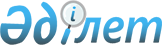 О внесении дополнений в решение 26 сессии Нуринского районного маслихата от 27 марта 2014 года № 242 "Об утверждении Правил оказания социальной помощи, установления размеров и определения перечня отдельных категорий нуждающихся граждан Нуринского района"
					
			Утративший силу
			
			
		
					Решение Нуринского районного маслихата Карагандинской области от 18 октября 2019 года № 383. Зарегистрировано Департаментом юстиции Карагандинской области 30 октября 2019 года № 5514. Утратило силу решением Нуринского районного маслихата Карагандинской области от 29 марта 2024 года № 82
      Сноска. Утратило силу решением Нуринского районного маслихата Карагандинской области от 29.03.2024 № 82 (вводится в действие по истечении десяти календарных дней после дня его первого официального опубликования).
      Примечание ИЗПИ.
      В тексте документа сохранена пунктуация и орфография оригинала.
      В соответствии с Законом Республики Казахстан от 23 января 2001 года "О местном государственном управлении и самоуправлении в Республике Казахстан", постановлением Правительства Республики Казахстан от 21 мая 2013 года № 504 "Об утверждении Типовых правил оказания социальной помощи, установления размеров и определения перечня отдельных категорий нуждающихся граждан", Нуринский районный маслихат РЕШИЛ:
      1. Внести в решение 26 сессии Нуринского районного маслихата от 27 марта 2014 года № 242 "Об утверждении Правил оказания социальной помощи, установления размеров и определения перечня отдельных категорий нуждающихся граждан Нуринского района" (зарегистрировано в Реестре государственной регистрации нормативных правовых актов за № 2614, опубликовано в газете "Нұра" от 1 мая 2014 года № 18 (5355), в информационно-правовой системе "Әділет" 5 мая 2014 года), следующие дополнения:
      в Правилах оказания социальной помощи, установления размеров и определения перечня отдельных категорий нуждающихся граждан Нуринского района, утвержденных указанным решением:
      пункт 6 дополнить подпунктами 1-2), 1-3), 1-4), 1-5) следующего содержания:
      "1-2) 26 апреля – День аварии на Чернобыльской атомной электростанции;
      1-3) 16 декабря – День Независимости Республики Казахстан;
      1-4) 6 июля – День столицы;
      1-5) 30 августа – День Конституции Республики Казахстан;";
      пункт 9 дополнить подпунктом 8-1) следующего содержания:
      "8-1) многодетным семьям с доходом ниже черты бедности, имеющим детей, воспитывающихся и обучающихся в дошкольных организациях образования Нуринского района;".
      2. Настоящее решение вводится в действие со дня его первого официального опубликования.
					© 2012. РГП на ПХВ «Институт законодательства и правовой информации Республики Казахстан» Министерства юстиции Республики Казахстан
				
      Председатель сессии,

Д. Алшинбаев

      секретарь районного маслихата

Т. Оспанов
